      Tržaška cesta 19, 1000 Ljubljana	T: 01 478 80 02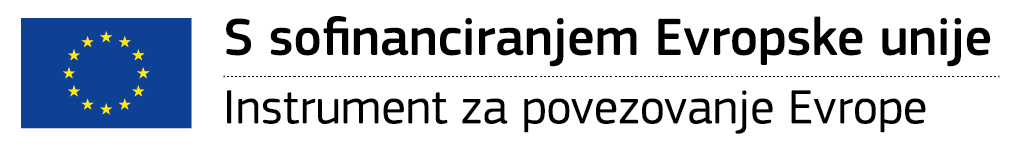 	F: 01 478 81 23 	E: gp.drsi@gov.si	www.di.gov.siSPREMEMBA RAZPISNE DOKUMENTACIJE za oddajo javnega naročila Obvestilo o spremembi razpisne dokumentacije je objavljeno na "Portalu javnih naročil" in na naročnikovi spletni strani. Obrazložitev sprememb:Spremembe so sestavni del razpisne dokumentacije in jih je potrebno upoštevati pri pripravi ponudbe.Nadgradnja železniškega odseka Zidani Most – Rimske Toplice in železniške postaje Rimske Toplice vključno z izvedbo izvennivojskega križanja R3-680/1223 Rimske Toplice-Jurklošter1.Naročnik objavlja popravljen popis del.2.Naročnik objavlja dopolnjen dokument »Splošni in posebni tehnični pogoji za izvedbo del«, kjer je dodano poglavje »2.6.4.7. Ležišča«.3.Naročnik objavlja prilogo »Navodila za projektiranje, Projektiranje premostitvenih objektov, Oprema objektov, Ležišča«.